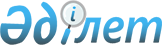 Қазақстан Республикасының Лиссабон қаласындағы (Португалия Республикасы) дипломатиялық миссиясын қайта құру туралыҚазақстан Республикасы Президентінің 2019 жылғы 18 шілдедегі № 67 Жарлығы.
      ҚАУЛЫ ЕТЕМІН:
      1. Қазақстан Республикасының Лиссабон қаласындағы (Португалия Республикасы) дипломатиялық миссиясы Қазақстан Республикасының Португалия Республикасындағы Елшілігі ретінде қайта құрылсын.
      2. Қазақстан Республикасының Үкіметі осы Жарлықтан туындайтын қажетті шараларды қабылдасын.
      3. Осы Жарлық қол қойылған күнінен бастап қолданысқа енгізіледі.
					© 2012. Қазақстан Республикасы Әділет министрлігінің «Қазақстан Республикасының Заңнама және құқықтық ақпарат институты» ШЖҚ РМК
				
      Қазақстан Республикасының
Президенті

Қ.ТОҚАЕВ
